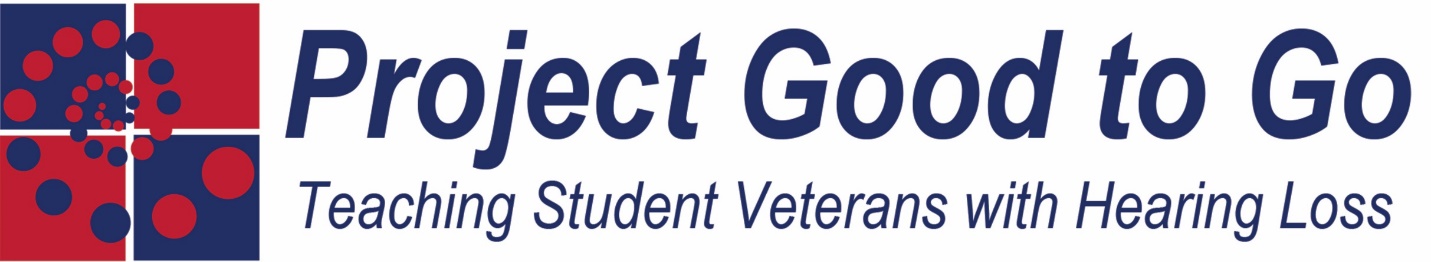 If you would like additional information about our research or presentation please complete the following form and hand in to a presenter. We look forward to working with you.If you would like additional information about our research or presentation please complete the following form and hand in to a presenter. We look forward to working with you.Name:Position/Title:Institution Name:Phone Number:Email Address:Additional Person you would like included on the information emailName:Position/Title:Phone Number:Email Address:Name:Position/Title:Institution Name:Phone Number:Email Address:Additional Person you would like included on the information emailName:Position/Title:Phone Number:Email Address: